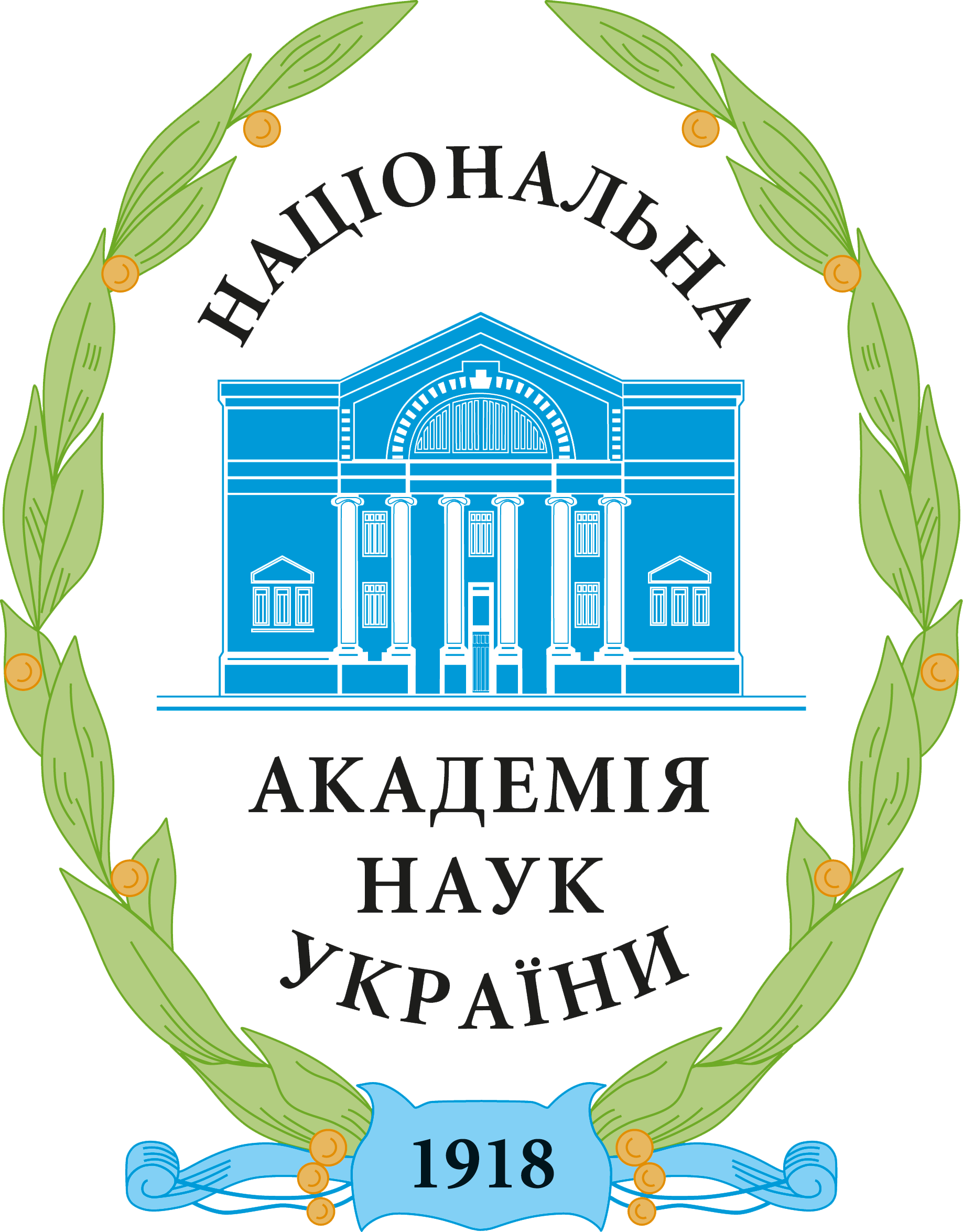 Інформація про автора спільних наукових дослідженьВідповідно до Закону України «Про захист персональних даних» я даю згоду на обробку моїх персональних даних з метою участі у конкурс на здобуття премій Польської академії наук та Національної академії наук України за видатні наукові досягнення в результаті спільних наукових досліджень вчених обох країн 2024 р. Водночас я заявляю, що мене поінформовано про те, що розпорядником моїх персональних даних є Національна академія наук України, а також про можливість відкликати або змінити згоду в будь-який час.(дата) 								(підпис)Прізвище / Family nameІм’я / NameПо-батькові / Middle nameНазва проєкту / Title projectСтисла наукова біографія / Short scientific biography (CV)Місце роботи(назва установи / адреса / тел.) /Place of work(name/address/tel.)Посада / PositionКонтактна інформація(ел. пошта / тел. моб.) / Contact information (e-mail/Phone No. and Mobile)Інформація про участь в реалізації спільних досліджень /Information about participation in the implementation of joint research